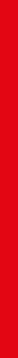 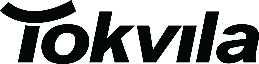 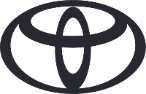 INFORMACIJA APIE NUOTOLINĖS SUTARTIES AR NE PREKYBOS PATALPOSE SUDARYTOS SUTARTIES ATSISAKYMĄTeisė atsisakyti sutartiesJūs turite teisę atsisakyti šios sutarties per 14 (keturiolika) dienų, nenurodydamas jokios priežasties. Sutarties atsisakymo laikotarpis baigsis po 14 dienų nuo dienos, kurią jūs gaunate ar Jūsų nurodytas asmuo, išskyrus vežėją, gauna prekę.Norėdamas pasinaudoti teise atsisakyti šios sutarties jūs turite mums, UAB „Tokvila“ (buveinės adresas Žalgirio g. 122, Vilnius, Lietuvos Respublika, telefono numeris +370 5 210 32 08, el. p. detales@tokvila.lt), pranešti apie savo sprendimą atsisakyti šios sutarties pateikdamas nedviprasmišką pareiškimą (pvz., paštu ar elektroniniu laišku). Galite pasinaudoti pridedama pavyzdine forma, bet tai nėra privaloma. Kad būtų laikomasi atsisakymo termino, pakanka, jog jūs nusiųstumėte pranešimą apie tai, kad pasinaudojate savo teise atsisakyti šios sutarties prieš pasibaigiant atsisakymo laikotarpiui.Sutarties atsisakymo pasekmėsJei jūs atsisakote šios sutarties, mes nedelsdami ir bet kuriuo atveju ne vėliau kaip per 14 (keturiolika) dienų nuo tos dienos, kai pranešėte apie savo sprendimą atsisakyti šios sutarties, grąžinsime jums iš jūsų gautus pinigus, įskaitant pristatymo išlaidas (išskyrus papildomas išlaidas, patirtas jums pasirinkus ne mūsų pasiūlytą pigiausią standartinio pristatymo būdą, o kitą pristatymo būdą). Mes atliksime tokį grąžinimą naudodami tokį patį mokėjimo būdą, kokį jūs naudojote atlikdamas pradinę mokėjimo operaciją, nebent jūs aiškiai sutikote su kitu būdu; bet kuriuo atveju jūs neturėsite mokėti jokių su tokiu grąžinimu susijusių mokesčių.Mes galime nekompensuoti mokėjimo tol, kol atgausime prekes arba Jūs pateiksite įrodymų, kad išsiuntėte prekes, atsižvelgiant į tai, kas įvyksta anksčiau.Jūs turite nedelsdamas ir bet kuriuo atveju ne vėliau kaip per 14 (keturiolika) dienų nuo tos dienos, kai pranešėte apie savo sprendimą atsisakyti šios sutarties, išsiųsti prekes atgal arba perduoti jas mums.Terminas nepažeistas, jeigu Jūs prekes išsiuntėte prieš pasibaigiant 14 dienų terminui.“Mes padengsime tik nekokybiškų prekių grąžinimo išlaidas. Taip pat, jeigu pristatėme jums ne tą prekę, apmokėsime jos grąžinimo ir naujos prekės siuntimo kaštus. Kitais atvejais, jūs turėsite padengti tiesiogines prekių grąžinimo išlaidas.Jūs atsakote tik už prekės vertės sumažėjimą, atsiradusį dėl veiksmų, nebūtinų prekės pobūdžiui, savybėms ir veikimui nustatyti.NUOTOLINĖS SUTARTIES AR NE PREKYBOS PATALPOSE SUDARYTOS SUTARTIES ATSISAKYMO FORMAAš / Mes* pranešu (-ame), kad atsisakau (-ome) pirkimo–pardavimo sutarties dėl šių prekių* / šių paslaugų teikimo sutarties*, užsakytų* / gautų* , (data).Kliento vardas, pavardė______________________________Kliento adresas_____________________________________Kliento asmens kodas________________________________Kliento parašas_____________________________________Data _____________________________________________(*) Išbraukti, kas nereikalingaKam:UAB „Tokvila"Įmonės kodas 110590949PVM mokėtojo kodas LT105909414Adresas: Žalgirio g. 122, LT-09300 Vilnius